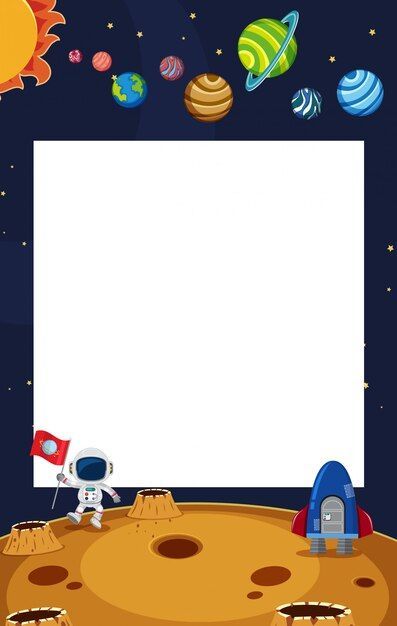 Týdenní plán- 19. týden (8.1.-12.1.)PředmětUčivoUč. – P.s.Český jazyk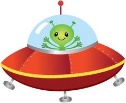 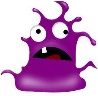 Slovní druhy49- 51Matematika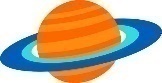 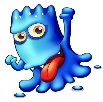 Písemné +,-,:,xPočítáme se zlomkyGeometrie: obsah trojúhelníku36 -3731 -33Anglický jazyk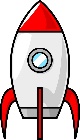 Let´s go to the mountainsWinter sports39-40ČAS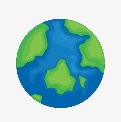 PřírodovědaNeživá příroda – nerosty a horniny40-41ČAS 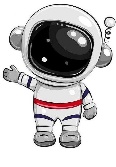 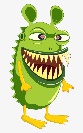 VlastivědaVodstvo ČR 26 - 28